Two to Tango presentsThe Tango Times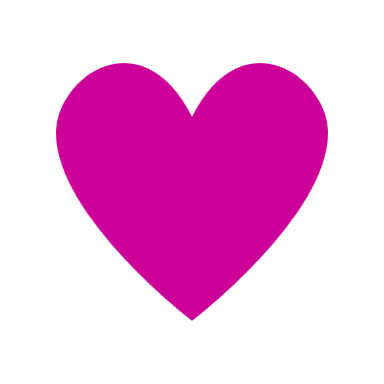 February 2023Two to Tango is excited to welcome new and old friends to the dance studio every week for ballroom dance lessons. We invite students, faculty, and members of the community to join our affordable and fun ballroom dance lessons. Sunday lessons will be held from 6:30pm – 8:00pm in McPhee Rm 105. Lessons cover beginner through intermediate skills, as well as practice time for 30 minutes the lesson. If you wish to know more, email tango@uwec.edu to join our email list!February Dance CalendarYour first Sunday lesson is free!UWEC/CVTC Student Membership: $10/semester, $15/academic year Community Membership: $50/semesterSt. Olaf Valentine’s Day Swing Dance – Two to Tango will be guest instructing a swing lesson at the St. Olaf Valentine’s Day Swing Dance on February 11th at 6:30pm at the St. Olaf Catholic Church. There will be live music following the lesson. This dance is open to anyone as a purely social event with no ministry angle.Viennese Ball Workshop (Save the Date!) – We will be holding our annual Viennese Ball Workshop on March 11th from 10am to 4pm. Look to our club socials and our email list for more information and registration in the coming weeks.Viennese Waltz Lessons – If you can’t make our Viennese Ball Workshop, or if you would like to learn more than just what can be taught in a day, our entire lesson schedule up to Spring Break is catered to the dances you will dance at the ball. Our Slow Waltz lessons help prepare you for our two Viennese Waltz lessons on March 5th and March 12th with a guest instructor each week!SI auditions – We are accepting applications for Student Dance Instructors! All experience levels are encouraged to apply. We offer training and additional practice for SI's with local dance professionals to prepare to teach Sunday Lessons. Student Instructors are chosen by the current SI team through an audition and interview on February 26th after application. To learn more, email tango@uwec.edu.Sponsored by Two to TangoDateDance Style2/5East-Coast Swing2/11St. Olaf Valentine’s Day Swing Dance @ St. Olafw/ Two to Tango Swing Lesson2/12East-Coast Swing2/19Slow Waltz2/26Slow Waltz and SI auditions